Российская Федерация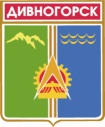 Администрация города ДивногорскаКрасноярского края П О СТ А Н О В Л Е Н И Е17.01. 2020		                    г. Дивногорск				                                 № 03пО порядке определения размера платы за создание семейных (родовых) захоронений на кладбищах муниципального образования город Дивногорск В соответствии с Федеральным законом от 06.10.2003 № 131-ФЗ «Об общих принципах организации местного самоуправления в Российской Федерации», Федеральным законом от 12.01.1996 № 8-ФЗ «О погребении и похоронном деле», Федеральным законом от 19.06.2000 № 82-ФЗ «О минимальном размере оплаты труда», Законом Красноярского края от 24.04.1997 № 13-487 «О семейных (родовых) захоронениях на территории Красноярского края», Решением Дивногорского городского Совета депутатов от 22.06.2006 № 19 – 112 – ГС «Об утверждении Положения об организации семейных (родовых) захоронений на кладбищах муниципального образования город Дивногорск (в ред. реш. от 29.07.2010 № 5 – 24 – ГС, от 25.09.2014 № 45 – 272 – ГС), в целях обеспечения реализации прав граждан на создание семейных захоронений на кладбищах муниципального образования город Дивногорск, руководствуясь ст. 43 Устава города Дивногорска,ПОСТАНОВЛЯЮ:1. Установить, что размер платы за создание семейного (родового) захоронения (далее плата) на кладбищах муниципального образования город Дивногорск рассчитывается путём умножения площади предоставляемого земельного участка (в квадратных метрах) на стоимость одного квадратного метра предоставляемого земельного участка (в рублях за квадратный метр).2. Утвердить стоимость одного квадратного метра земельного участка, предоставляемого при создании семейного (родового) захоронения, за один квадратный метр в размере трех минимальных размеров оплаты труда в Российской Федерации.     3. Опубликовать настоящее постановление в газете «Огни Енисея» и разместить на официальном сайте администрации города в информационно – телекоммуникационной сети «Интернет».4. Контроль исполнения постановления возложить на заместителя Главы города Урупаху В.И.5. Постановление вступает в силу в день, следующий за днем его официального опубликования. Исполняющий обязанности                                                                     М.Г. КузнецоваГлавы города	